О проведении  регионального этапаX Всероссийского конкурса«Учитель здоровья России-2019»Уважаемые коллеги! АОУ ВО ДПО «Вологодский институт развития образования» информирует о проведении регионального этапа X Всероссийского конкурса «Учитель здоровья России-2019», учреждённого Общероссийской общественной организацией содействия укрепления здоровья в системе образования и Экспертным советом по вопросам здоровья и физического воспитания  обучающихся при Комитете Государственной Думы по образованию.  Конкурс направлен на повышение профессиональной компетентности педагогов в области формирования культуры здоровья у обучающихся и работников системы образования, развитие готовности к внедрению здоровьесберегающих и здоровьеформирующих образовательных технологий, повышение качества образования на основе улучшения физического, социального и психологического здоровья участников образовательных отношений.Региональный этап конкурса проводится в  соответствии с Положением, утвержденным приказом АОУ ВО ДПО «ВИРО»  №  342  от  21.06.2019 г.К участию в конкурсе  приглашаются педагоги общеобразовательных организаций (школ), тренеры, педагоги дополнительного образования, преподаватели образовательных организаций среднего профессионального образования. 			Региональный этап конкурса проводится  с 1 июля по 20 октября 2019  года в заочной форме			Сроки регионального этапа конкурса: -		прием и регистрация конкурсных работ участников –  с 22 августа  по 21 сентября;  -		экспертная оценка работ – до 15 октября;-		подведение итогов  регионального этапа конкурса  - до 20 октября. -		подготовка  и направление документов победителя на участие в финале конкурса – до 01 ноября 2019 г.	Финальный этап X Всероссийского конкурса  «Учитель здоровья России-2019»  проводится  27 – 29  ноября  2019 года в городе Челябинске  Челябинской области.Для участия в региональном этапе  педагоги  представляют конкурсные материалы и документы в соответствии с перечнем и  требованиями, указанными в  п. 8.1. Положения.Конкурсные материалы: конспект (в формате Word), презентация в формате PowerPoint,  скан-копии документов  участника  высылаются   на адрес электронной почты: krylovata@viro.edu.ru в срок до 21 сентября 2019 г. В теме письма  необходимо указать название конкурса, фамилию, имя, отчество участника. Пример:  Учитель здоровья-2019. Иванов А.А. В названии файла указываются вид документа или конкурсного материала, фамилия и инициалы участника.  Например: Учитель здоровья-2019. Заявка. Иванов А.А.  Документы и материалы одного участника конкурса направляются одним письмом. Оригиналы документов и конкурсных материалов, указанные в п.8.1,  доставляются  конкурсантом  до 24 сентября  2019 года  по адресу: 160011,  г. Вологда,  ул. Козленская, 57, АОУ ВО ДПО «ВИРО»,  кафедра педагогики и методики преподавания учебных предметов, каб.206,  ответственному за регистрацию  Струковой Майе Леонидовне, тел. (8172) 75-30-20Просим довести информацию  о сроках проведения регионального этапа конкурса до руководителей и педагогов  образовательных  организаций и оказать содействие в участии педагогических работников в конкурсе. Положение о региональном этапе  X Всероссийского конкурса «Учитель здоровья России-2019» и формы документов прилагаются.Подробная информация  о региональном этапе  X Всероссийского конкурса «Учитель здоровья России-2019» и формы документов размещены  в Положении (Приложение) и на сайте АОУ ВО ВПО «ВИРО» (http://viro.edu.ru): раздел «Охрана здоровья и безопасность в образовательных организациях», рубрика «Конкурсы»: Учитель здоровья России-2019. Дополнительную информацию по вопросам участия в региональном этапе конкурса, предоставления конкурсных материалов можно получить в АОУ ВО ДПО «Вологодский институт развития образования» (8172) 75-30-20, контактные лица: Крылова Татьяна Александровна, доцент кафедры педагогики и методики преподавания учебных предметов, Струкова Майя Леонидовна, ведущий  специалист кафедры Приложение: на 8 л. в 1 экз. 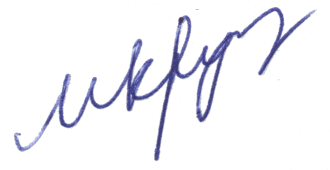 Струкова Майя Леонидовна  (8172) 75-30-120Приложение Положениео региональном этапе  X Всероссийского конкурса«Учитель здоровья России-2019»1. Общие  положения1.1. Региональный этап конкурса  проводится в соответствии с государственным заданием АОУ ВО ДПО «Вологодский институт развития образования» на 2019 год, утвержденным приказом Департамента образования области от 26.12.2018 № 3227.1.2. Настоящее положение разработано на основе Положения  о X Всероссийском  конкурсе «Учитель здоровья России – 2019».1.3. Учредителем  X  Всероссийского конкурса  «Учитель здоровья России-2019» является Общероссийская общественная организация содействия укреплению здоровья в системе образования.1.4. Региональный этап X Всероссийского конкурса  «Учитель здоровья России-2019» (далее – региональный этап конкурса) проводится АОУ ВО ДПО «Вологодский институт развития образования»  (далее – АОУ ВО ДПО «ВИРО»). 1.5. Конкурс направлен на повышение профессиональной компетентности педагогов в области формирования культуры здоровья у обучающихся и работников системы образования, развитие готовности к внедрению здоровьесберегающих и здоровьеформирующих образовательных технологий, совершенствование инновационной деятельности и повышение качества образования на основе улучшения физического, социального и психологического здоровья участников образовательных отношений.2. Цели конкурса-	актуализация проблемы формирования культуры здоровья в системе образования;-  	выявление  инновационных подходов, здоровьесберегающих  технологий в практике образовательной деятельности, развитии компетенций участников  образовательных отношений в сфере формирования здорового и безопасного образа жизни- 	обобщение и распространение  педагогического опыта по формированию культуры здоровья у обучающихся и педагогов.3. Участники конкурсаВ конкурсе принимают участие педагогические работники общеобразовательных организаций (школ), тренеры, педагоги дополнительного образования, преподаватели образовательных организаций среднего профессионального образования.4. Этапы конкурсаРегиональный этап конкурса проводится  с 1 июля по 20 октября 2019 года в заочной форме: -		прием и регистрация конкурсных материалов участников – с  22 августа по 21 сентября;  -		экспертная оценка – до 15 октября;-		подведение итогов  регионального этапа конкурса  - до 20 октября. -		подготовка  и направление документов и материалов   победителя на участие в финале конкурса – не позднее 01 ноября 2019 г.Финальный этап X Всероссийского конкурса  «Учитель здоровья России-2019» проводится  27 – 29  ноября  2019 года в городе Челябинске  Челябинской области.5. Оргкомитет конкурса Для организационно-методического обеспечения и проведения регионального  этапа конкурса создается Оргкомитет. Оргкомитет регионального  этапа конкурса:- 	обеспечивает размещение на сайте Департамента образования области и АОУ ВО ДПО «Вологодский институт развития образования» информации о конкурсе;  - 	определяет процедуру проведения регионального этапа конкурса;- 	формулирует предложения по составу жюри регионального  этапа конкурса и регламенту его работы.Жюри конкурса6.1. Для оценивания конкурсных работ  регионального этапа конкурса создается жюри. 6.2. Состав жюри утверждается  приказом ректора АОУ ВО ДПО «Вологодский  институт развития образования. 7. Поощрение победителей конкурса7.1. Победители и лауреаты регионального этапа конкурса награждаются дипломами.7.2. На участие в финальном этапе от Вологодской области выдвигается только один участник - победитель регионального этапа конкурса, занявший первое место.7.3. Если победитель регионального этапа конкурса, занявший первое место, не может принять участие в финальном этапе, то Оргкомитет имеет право направить победителя регионального этапа конкурса, занявшего второе или третье место. 7.4. Участникам, набравшим не менее 16 баллов в общем зачете (оценка конспекта и презентации), выдаются  сертификаты участников регионального этапа конкурса.8. Представление материалов участников конкурса8.1.	Для участия в региональном этапе конкурса органы управления образованием муниципальных районов и городских округов, образовательные организации, подведомственные Департаменту образования области, образовательные организации, подведомственные Департаменту физической культуры и спорта, направляют в Оргкомитет  конкурса следующие материалы:1). Заявление участника по образцу (Приложение №1);2). Представление заявителя о конкурсанте (Приложение №2);3). Информационную карту участника регионального этапа конкурса (Приложение № 3);4). Заполненные формы согласий на обработку персональных данных и на пользование материалами (Приложение № 4);5). План-конспект урока или занятия, в том числе внеклассного (внеурочного), на бумажном и электронном носителях, проведенного в образовательной организации, с психолого-педагогическим обоснованием и самоанализом урока или занятия (объем текста не более 8 страниц), оформленного следующим образом: формат – А4, поля: верхнее – , нижнее – , левое – , правое – , шрифт –TimesNewRoman, размер – 12, интервал –1,5;6). Презентацию  педагогического опыта участника конкурса  «Я - учитель здоровья» (обе формы – представляются обязательно): -	 	в  текстовой форме (объем текста  до 8 страниц) -		в форме мультимедийной презентации с  количеством слайдов не более 15, включая титульный и завершающий слайды со списком использованных источников. Все слайды презентации должны быть выполнены в программе Microsoft  PowerPoint любой версии в едином стиле.8.2. Указанные в п. 8.1. конкурсные материалы: -	конспект (в формате Word)-	презентация в формате PowerPoint,  -	презентация (описание) в текстовой форме -	скан-копии документов  участника (заявление участника, представление заявителя, информационная карта, согласие на обработку персональных данных и пользование материалами)высылаются   на адрес электронной почты: krylovata@viro.edu.ru в срок до 21 сентября 2019 г. В теме письма  необходимо указать название конкурса, фамилию, имя, отчество участника. В названии файлов указываются вид документа или конкурсного материала, фамилия и инициалы участника. Например: Заявка. Иванов А.А.  Документы и материалы одного участника конкурса направляются одним письмом.Пример: -	Заявка. Иванов А.А.-	Конспект. Иванов А.А.-	Самоанализ урока (занятия). Иванов А.А.-	Презентация. Иванов А.А.-	Описание опыта. Иванов А.А.-	Документы. Иванов А.А.Все документы и материалы комплектуются в одну папку (папка архивируется). 8.3.  Оригиналы документов и конкурсных материалов, указанные в п.8.1,  доставляются  конкурсантом  до 24 сентября  2019 года  по адресу: 160011,  г. Вологда,  ул. Козленская, 57, АОУ ВО ДПО «ВИРО»,  кафедра педагогики и методики преподавания учебных предметов, каб.206,  ответственному за регистрацию  Струковой Майе Леонидовне, тел. (8172) 75-30-20.8.4. Все  материалы (конспекты, презентация опыта), представленные на региональный   этап конкурса, проверяются  секретарем оргкомитета на антиплагиат  (степень оригинальности текста – не менее 60 %). Оргкомитет вправе не рассматривать материалы, оригинальность которых по результатам проверки  ниже 60 %. 9. Критерии оценивания конкурсных материалов9.1 Критерии и показатели оценки плана-конспекта урока (занятия) с психолого-педагогическим обоснованием и самоанализом урока (занятия)9.2.  Критерии и показатели оценки презентации педагогического опыта «Я - учитель здоровья» (оценивается презентация в формате PowerPoint и текстовое описание опыта)Приложение № 1В Оргкомитет регионального этапа X Всероссийского конкурса «Учитель здоровья России - 2019» Ф.И.О. педагога (в родительном падеже),наименование учебного предмета наименование образовательной организации,наименование муниципального района, городского округаЛичный e-mail, телефонЗАЯВЛЕНИЕПрошу допустить меня к участию в региональном этапе X Всероссийского конкурса  «Учитель здоровья России - 2019».Подпись	Дата 	Приложение № 2ПРЕДСТАВЛЕНИЕ ЗАЯВИТЕЛЯВ Оргкомитет регионального этапа  X  Всероссийского конкурса «Учитель здоровья России -2019»_________________________________________________________________ (полное наименование Заявителя)Выдвигает ______________________________________________________________________(фамилия, имя, отчество участника конкурса)_________________________________________________________________ (занимаемая должность и место работы участника конкурса) на участие в региональном этапе конкурса «Учитель здоровья России - 2019».Характеристика участника конкурса (с указанием даты рождения; образования, основных результатов деятельности учителя за последние 2 года; кратких сведений об участии в здоровьесберегающей образовательной деятельности).Руководитель ОО____________________________________ ________  (фамилия, имя, отчество) 			(подпись) е-mail ______________________________________________________  МППриложение № 3ИНФОРМАЦИОННАЯ КАРТАучастника регионального этапа  X Всероссийского конкурса «Учитель здоровья России - 2019»1.ФамилияИмя (полностью) Отчество (полностью)2. Дата рождения3. Место работы (полное наименование по Уставу) Занимаемая должность Ф.И.О. директора образовательного учреждения (полностью)4.Базовое образование (название и год окончания вуза (и факультета) или среднего учебного заведения)  ________________________________________Педагогический стаж (полных лет) _________________________________Квалификационная категория ________________________________________Звания, награды, премии, ученая степень (укажите название и год получения)_________________________________________________________________ Публикации в периодических изданиях, книги, брошюры и т.д. (укажите библиографические данные) __________________________________________ __________________________________________________________________  Контакты:Рабочий телефон  ____________Домашний телефон  ___________Мобильный телефон  _________________ Факс  __________________e-mail ___________________Рабочий адрес (с индексом) _____________________________________________Домашний адрес (с индексом) ___________________________________________10.  Паспортные данные (серия, № паспорта, кем и когда выдан) ______________________________________________________________________ Подтверждаю свое согласие на участие в Конкурсе. Подтверждаю правильность изложенной в заявке информации.Даю разрешение на внесение информации в базу данных и использование заявки в некоммерческих целях для размещения в Интернете, буклетах и периодических изданиях с возможностью редакторской обработки, на размещение в Интернете результатов участия в конкурсе и конкурсных материалов.
Дата_______________________Подпись ____________________________ /_____________________/                                                                                  (Ф.И.О)Приложение  №  4 Согласиена обработку персональных данных  и пользование  представленными материалами участника регионального этапа   X Всероссийского конкурса «Учитель здоровья России – 2019»Я, ____________________________________________________________  даю автономному образовательному учреждению Вологодской области дополнительного профессионального образования  «Вологодский институт развития образования», юридический адрес: 160011, г. Вологда, ул. Козленская, д.57, согласие на обработку моих персональных данных о:-	фамилии, имени, отчестве;-	месте работы;-	должности;-	образовании;-	номере домашнего и (или) мобильного телефона, адресе электронной почты;-	сведениях об успешности участия в Конкурсе.2. Вышеуказанные персональные данные представлены с целью:использования автономным образовательным учреждением Вологодской области дополнительного профессионального образования «Вологодский институт развития образования»;использования при наполнении информационного ресурса - сайта образовательной организации.3. Я даю согласие на передачу:всего объёма персональных данных, указанных в пункте 1 в автономное образовательное учреждение Вологодской области дополнительного профессионального образования «Вологодский институт развития образования».4. Я даю согласие на перевод данных, указанных в п. 1 в категорию общедоступных.5. С вышеуказанными данными могут быть совершены следующие действия: сбор, систематизация, накопление, автоматизированная обработка, хранение, уточнение (обновление, изменение), использование, передача вышеуказанных данных по письменному запросу уполномоченных организаций, обезличивание и уничтожение персональных данных в соответствии с действующим законодательством.6. Персональные данные должны обрабатываться на средствах организационной техники, а также в письменном виде.7. Давая настоящее согласие,  я подтверждаю, что действую по своей воле и в своих интересах.8. Даю свое согласие на пользование материалами, представленными мною на региональный  этап  X Всероссийского конкурса «Учитель здоровья России – 2019»9. Даю разрешение на  использование материалов в некоммерческих целях (репродуцировать в целях рекламы Конкурса, в методических и информационных изданиях, для освещения в средствах массовой информации, в учебных целях). 10. Данное согласие имеет бессрочный период действия.  11. Данное согласие может быть в любое время отозвано. Отзыв оформляется в письменном виде.С Положением о региональном этапе Конкурса ознакомлен(а).Дата____________Подпись: ________________/______________________/Департамент образованияВологодской областиавтономное образовательное учреждение Вологодской области дополнительногопрофессионального образования «ВОЛОГОДСКИЙ ИНСТИТУТ РАЗВИТИЯ ОБРАЗОВАНИЯ»Козленская ул., .Вологда, 160011 Телефон/факс (8172) 75-84-00Е-mail: viro@viro.edu.ru  Руководителям органов местного самоуправления, осуществляющих управление в сфере образования муниципальных районов и городских округов Руководителям общеобразовательных организаций, подведомственных Департаменту образованияРуководителям профессиональных  образовательных организаций ПроректорМ.Н.  Крутцова№Критерии оценкиПоказатели оценки1.Проектировочные умения(0-5 баллов)- обоснованность темы, выбора содержания в соответствии с основной идеей конкурса – «Культура здоровья»- вариативность методического инструментария в достижении планируемых результатов обучения;- грамотное  оформление плана-конспекта урока (занятия);- широта и адекватность использования  учебно-методической литературы  и информационных источников  по теме урока (занятия)2.Фундаментальность знания предмета (0-5 баллов)-  глубина и оригинальность раскрытия темы; - инновационные организационные формы и здоровьеформирующие  технологии, формы работы на уроке (занятии);-  здоровьесберегающий режим урока (занятия)-  прикладной характер материала урока (занятия),  формируемых знаний (умений)  в сфере  формирования  компетенций  здорового и безопасного образа жизни обучающихся3.Рефлексивно-аналитические умения(0-5 баллов)-  достижение планируемых  результатов урока (занятия);-  организация рефлексивной деятельности обучающихся на уроке (занятии);-  анализ и оценивание деятельности учителя и обучающихся на уроке (занятии) и ее результатовМаксимальное количество баллов за план-конспект урока (занятия)– 15 балловМинимальное зачетное количество баллов за план-конспект урока (занятия) для выдачи сертификата участника конкурса – 8 балловМаксимальное количество баллов за план-конспект урока (занятия)– 15 балловМинимальное зачетное количество баллов за план-конспект урока (занятия) для выдачи сертификата участника конкурса – 8 балловМаксимальное количество баллов за план-конспект урока (занятия)– 15 балловМинимальное зачетное количество баллов за план-конспект урока (занятия) для выдачи сертификата участника конкурса – 8 баллов№КритерииПоказатели оценки1.Актуальность опыта(0-3 баллов)- выявление проблемы в деятельности образовательной организации по сохранению и укреплению здоровья, формированию   ценностей здорового и безопасного образа жизни обучающихся; - обоснованность  в выборе и реализации здоровьеформирующих   технологий, авторских подходов для решения проблемы2.Организационные, содержательные и методические формы работы(0-5 баллов)- программное, дидактическое и учебно-методическое обеспечение обучения; - построение здоровьеформирующей образовательной среды;- взаимодействие с родителями и общественностью; 3.Результативность опыта(0-4 балла)- достигнутые результаты и их соответствие заявленным целям и задачам;- аргументированность выбора диагностического инструментария для определения результативности;- возможность и целесообразность распространения опыта4.Культура текста и презентации:(0-3 балла)-  целостность изложения, научность, доступность и наглядность, креативность формы подачи материала;-    культура письменной речи;- широта и адекватность использованных информационных источников;-   оформление мультимедийной презентацииМаксимальное количество баллов за презентацию педагогического опыта – 15 балловМинимальное зачетное количество баллов за презентацию педагогического опыта для выдачи сертификата участника конкурса – 8 балловМаксимальное количество баллов за презентацию педагогического опыта – 15 балловМинимальное зачетное количество баллов за презентацию педагогического опыта для выдачи сертификата участника конкурса – 8 балловМаксимальное количество баллов за презентацию педагогического опыта – 15 балловМинимальное зачетное количество баллов за презентацию педагогического опыта для выдачи сертификата участника конкурса – 8 баллов